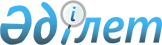 2011 жылға арналған халықтың нысаналы топтары үшін әлеуметтік жұмыс орындарын беруші немесе құрушы кәсіпорындар, ұйымдар мен мекемелер тізбесін бекіту туралыМаңғыстау облысы Маңғыстау ауданы әкімдігінің 2011 жылғы 15 маусымдағы № 139 Қаулысы. Маңғыстау облысы Әділет департаментінде 2011 жылғы 11 шілдеде № 11-5-117 тіркелді

      Қазақстан Республикасының 2001 жылғы 23 қаңтардағы «Қазақстан Республикасындағы жергілікті мемлекеттік басқару және өзін - өзі басқару туралы» және 2001 жылғы 23 қаңтардағы «Халықты жұмыспен қамту туралы» Заңдарына сәйкес, аудан әкімдігі ҚАУЛЫ ЕТЕДІ:



      1. Халықтың нысаналы топтары үшін әлеуметтік жұмыс орындары (әрі қарай-әлеуметтік жұмыс орындары) меншік нысанына қарамастан кәсіпорындарда, ұйымдарда және мекемелерде (жұмыс беруші) ұйымдастырылсын.



      2. 2011 жылға арналған әлеуметтік жұмыс орындарын беруші немесе құрушы кәсіпорындар, ұйымдар мен мекемелер тізбесі қосымшаға сәйкес бекітілсін.



      3. Осы қаулының орындалысын бақылау аудан әкімінің орынбасары Т.Қылаңовқа жүктелсін.



      4. Осы қаулы алғаш ресми жарияланғаннан кейін күнтізбелік он күн өткен соң қолданысқа енгізіледі.

       Аудан әкімі                             Қ.Боқанов      КЕЛІСІЛДІ:

      «Маңғыстау аудандық жұмыспен

      қамту және әлеуметтік бағдарламалар

      бөлімі» мемлекеттік мекемесінің бастығы

      Қаимова Сәнімгүл Нақыпқызы

      15 маусым 2011 жыл      «Маңғыстау аудандық экономика және

      қаржы бөлімі» мемлекеттік мекемесінің

      бастығы

      Шабикова Рима Нерражимқызы

      15 маусым 2011 жыл

Маңғыстау ауданы әкімдігінің

2011 жылғы 15 маусымдағы

№ 139 қаулысына қосымша 2011 жылға арналған әлеуметтік жұмыс орындарын беруші немесе құрушы кәсіпорындар, ұйымдар мен мекемелер тізбесі
					© 2012. Қазақстан Республикасы Әділет министрлігінің «Қазақстан Республикасының Заңнама және құқықтық ақпарат институты» ШЖҚ РМК
				қ/сКәсіпорындар, ұйымдар мен мекемелердің атауларыӘлеуметтік жұмыс орны(адам)Жұмыс түрлері, көлемі және мерзіміҚаржыландыру көздері мен еңбекақы мөлшеріҚаржыландыру көздері мен еңбекақы мөлшеріҚаржыландыру көздері мен еңбекақы мөлшеріқ/сКәсіпорындар, ұйымдар мен мекемелердің атауларыӘлеуметтік жұмыс орны(адам)Жұмыс түрлері, көлемі және мерзіміЖергілікті бюджеттен ең төменгі жалақы мөлшерінде (теңге)Жергілікті бюджеттен ең төменгі жалақы мөлшерінде (теңге)Жұмыс берушінің қаржысынан12345561«Маңғыстау жылу, су» мемлекеттік коммуналдық кәсіпорыны45келісімге сай15 99915 999келісімге сай2«Шеркала» мемлекеттік коммуналдық қазыналық кәсіпорыны25келісімге сай15 99915 999келісімге сайЖинағы:
70
